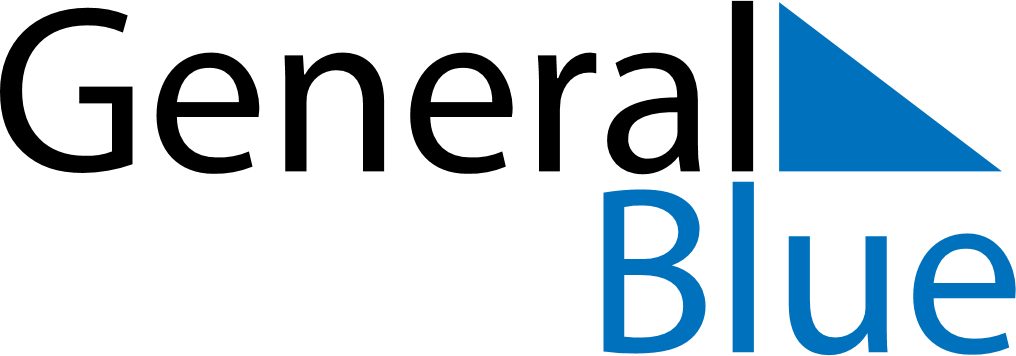 May 2024May 2024May 2024May 2024May 2024May 2024Narew, Podlasie, PolandNarew, Podlasie, PolandNarew, Podlasie, PolandNarew, Podlasie, PolandNarew, Podlasie, PolandNarew, Podlasie, PolandSunday Monday Tuesday Wednesday Thursday Friday Saturday 1 2 3 4 Sunrise: 4:52 AM Sunset: 7:53 PM Daylight: 15 hours and 0 minutes. Sunrise: 4:50 AM Sunset: 7:54 PM Daylight: 15 hours and 4 minutes. Sunrise: 4:48 AM Sunset: 7:56 PM Daylight: 15 hours and 7 minutes. Sunrise: 4:46 AM Sunset: 7:58 PM Daylight: 15 hours and 11 minutes. 5 6 7 8 9 10 11 Sunrise: 4:45 AM Sunset: 8:00 PM Daylight: 15 hours and 15 minutes. Sunrise: 4:43 AM Sunset: 8:01 PM Daylight: 15 hours and 18 minutes. Sunrise: 4:41 AM Sunset: 8:03 PM Daylight: 15 hours and 22 minutes. Sunrise: 4:39 AM Sunset: 8:05 PM Daylight: 15 hours and 25 minutes. Sunrise: 4:37 AM Sunset: 8:06 PM Daylight: 15 hours and 29 minutes. Sunrise: 4:36 AM Sunset: 8:08 PM Daylight: 15 hours and 32 minutes. Sunrise: 4:34 AM Sunset: 8:10 PM Daylight: 15 hours and 36 minutes. 12 13 14 15 16 17 18 Sunrise: 4:32 AM Sunset: 8:11 PM Daylight: 15 hours and 39 minutes. Sunrise: 4:30 AM Sunset: 8:13 PM Daylight: 15 hours and 42 minutes. Sunrise: 4:29 AM Sunset: 8:15 PM Daylight: 15 hours and 45 minutes. Sunrise: 4:27 AM Sunset: 8:16 PM Daylight: 15 hours and 49 minutes. Sunrise: 4:26 AM Sunset: 8:18 PM Daylight: 15 hours and 52 minutes. Sunrise: 4:24 AM Sunset: 8:20 PM Daylight: 15 hours and 55 minutes. Sunrise: 4:23 AM Sunset: 8:21 PM Daylight: 15 hours and 58 minutes. 19 20 21 22 23 24 25 Sunrise: 4:21 AM Sunset: 8:23 PM Daylight: 16 hours and 1 minute. Sunrise: 4:20 AM Sunset: 8:24 PM Daylight: 16 hours and 4 minutes. Sunrise: 4:18 AM Sunset: 8:26 PM Daylight: 16 hours and 7 minutes. Sunrise: 4:17 AM Sunset: 8:27 PM Daylight: 16 hours and 10 minutes. Sunrise: 4:16 AM Sunset: 8:29 PM Daylight: 16 hours and 12 minutes. Sunrise: 4:15 AM Sunset: 8:30 PM Daylight: 16 hours and 15 minutes. Sunrise: 4:13 AM Sunset: 8:31 PM Daylight: 16 hours and 18 minutes. 26 27 28 29 30 31 Sunrise: 4:12 AM Sunset: 8:33 PM Daylight: 16 hours and 20 minutes. Sunrise: 4:11 AM Sunset: 8:34 PM Daylight: 16 hours and 23 minutes. Sunrise: 4:10 AM Sunset: 8:35 PM Daylight: 16 hours and 25 minutes. Sunrise: 4:09 AM Sunset: 8:37 PM Daylight: 16 hours and 27 minutes. Sunrise: 4:08 AM Sunset: 8:38 PM Daylight: 16 hours and 29 minutes. Sunrise: 4:07 AM Sunset: 8:39 PM Daylight: 16 hours and 32 minutes. 